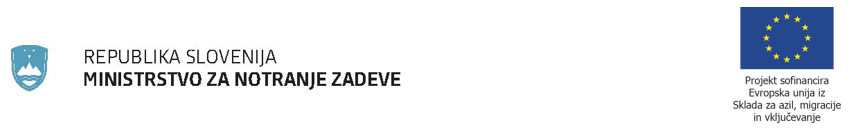 PODPISNI LIST AKTIVNO SODELUJOČIHPODPISNI LIST AKTIVNO SODELUJOČIHPODPISNI LIST AKTIVNO SODELUJOČIHPODPISNI LIST AKTIVNO SODELUJOČIHPODPISNI LIST AKTIVNO SODELUJOČIHPODPISNI LIST AKTIVNO SODELUJOČIHPODPISNI LIST AKTIVNO SODELUJOČIHPODPISNI LIST AKTIVNO SODELUJOČIHPODPISNI LIST AKTIVNO SODELUJOČIHPODPISNI LIST AKTIVNO SODELUJOČIHPODPISNI LIST AKTIVNO SODELUJOČIHPODPISNI LIST AKTIVNO SODELUJOČIHPODPISNI LIST AKTIVNO SODELUJOČIHPODPISNI LIST AKTIVNO SODELUJOČIHPODPISNI LIST AKTIVNO SODELUJOČIHPODPISNI LIST AKTIVNO SODELUJOČIHPODPISNI LIST AKTIVNO SODELUJOČIHPODPISNI LIST AKTIVNO SODELUJOČIHPODPISNI LIST AKTIVNO SODELUJOČIHPODPISNI LIST AKTIVNO SODELUJOČIHPODPISNI LIST AKTIVNO SODELUJOČIHPODPISNI LIST AKTIVNO SODELUJOČIHPODPISNI LIST AKTIVNO SODELUJOČIHPODPISNI LIST AKTIVNO SODELUJOČIHPODPISNI LIST AKTIVNO SODELUJOČIHPODPISNI LIST AKTIVNO SODELUJOČIHPODPISNI LIST AKTIVNO SODELUJOČIHPODPISNI LIST AKTIVNO SODELUJOČIHPODPISNI LIST AKTIVNO SODELUJOČIHPODPISNI LIST AKTIVNO SODELUJOČIHPODPISNI LIST AKTIVNO SODELUJOČIHPODPISNI LIST AKTIVNO SODELUJOČIHPODPISNI LIST AKTIVNO SODELUJOČIHPODPISNI LIST AKTIVNO SODELUJOČIHPODPISNI LIST AKTIVNO SODELUJOČIHPODPISNI LIST AKTIVNO SODELUJOČIHPODPISNI LIST AKTIVNO SODELUJOČIHPODPISNI LIST AKTIVNO SODELUJOČIHPODPISNI LIST AKTIVNO SODELUJOČIHPODPISNI LIST AKTIVNO SODELUJOČIHPODPISNI LIST AKTIVNO SODELUJOČIHPODPISNI LIST AKTIVNO SODELUJOČIHPODPISNI LIST AKTIVNO SODELUJOČIHPODPISNI LIST AKTIVNO SODELUJOČIHPODPISNI LIST AKTIVNO SODELUJOČIHPODPISNI LIST AKTIVNO SODELUJOČIHPODPISNI LIST AKTIVNO SODELUJOČIHPODPISNI LIST AKTIVNO SODELUJOČIHPODPISNI LIST AKTIVNO SODELUJOČIHPODPISNI LIST AKTIVNO SODELUJOČIHPODPISNI LIST AKTIVNO SODELUJOČIHPODPISNI LIST AKTIVNO SODELUJOČIHPODPISNI LIST AKTIVNO SODELUJOČIHPODPISNI LIST AKTIVNO SODELUJOČIHPODPISNI LIST AKTIVNO SODELUJOČIHPODPISNI LIST AKTIVNO SODELUJOČIHPODPISNI LIST AKTIVNO SODELUJOČIHPODPISNI LIST AKTIVNO SODELUJOČIHPODPISNI LIST AKTIVNO SODELUJOČIHPODPISNI LIST AKTIVNO SODELUJOČIHPODPISNI LIST AKTIVNO SODELUJOČIHPODPISNI LIST AKTIVNO SODELUJOČIHPODPISNI LIST AKTIVNO SODELUJOČIHPODPISNI LIST AKTIVNO SODELUJOČIHPODPISNI LIST AKTIVNO SODELUJOČIHPODPISNI LIST AKTIVNO SODELUJOČIHPODPISNI LIST AKTIVNO SODELUJOČIHPODPISNI LIST AKTIVNO SODELUJOČIHPODPISNI LIST AKTIVNO SODELUJOČIHPODPISNI LIST AKTIVNO SODELUJOČIHPODPISNI LIST AKTIVNO SODELUJOČIHPODPISNI LIST AKTIVNO SODELUJOČIHPODPISNI LIST AKTIVNO SODELUJOČIHPODPISNI LIST AKTIVNO SODELUJOČIHPODPISNI LIST AKTIVNO SODELUJOČIHPODPISNI LIST AKTIVNO SODELUJOČIHNaziv projekta:Naziv projekta:Naziv projekta:Naziv projekta:Naziv projekta:Naziv projekta:Naziv projekta:Št. pogodbe:Št. pogodbe:Št. pogodbe:Št. pogodbe:Št. pogodbe:mesec:mesec:mesec:leto:leto:C1711––Ime in PRIIMEK aktivno sodelujoče/-ga:Ime in PRIIMEK aktivno sodelujoče/-ga:Ime in PRIIMEK aktivno sodelujoče/-ga:Ime in PRIIMEK aktivno sodelujoče/-ga:Ime in PRIIMEK aktivno sodelujoče/-ga:Ime in PRIIMEK aktivno sodelujoče/-ga:Ime in PRIIMEK aktivno sodelujoče/-ga:Ime in PRIIMEK aktivno sodelujoče/-ga:Ime in PRIIMEK aktivno sodelujoče/-ga:Ime in PRIIMEK aktivno sodelujoče/-ga:Ime in PRIIMEK aktivno sodelujoče/-ga:Ime in PRIIMEK aktivno sodelujoče/-ga:Ime in PRIIMEK aktivno sodelujoče/-ga:Ime in PRIIMEK aktivno sodelujoče/-ga:Ime in PRIIMEK aktivno sodelujoče/-ga:EMŠO sodelujoče/-ga:EMŠO sodelujoče/-ga:EMŠO sodelujoče/-ga:EMŠO sodelujoče/-ga:EMŠO sodelujoče/-ga:EMŠO sodelujoče/-ga:EMŠO sodelujoče/-ga:EMŠO sodelujoče/-ga:Davčna številka sodelujoče/-ga:Davčna številka sodelujoče/-ga:Davčna številka sodelujoče/-ga:Davčna številka sodelujoče/-ga:Davčna številka sodelujoče/-ga:Davčna številka sodelujoče/-ga:Davčna številka sodelujoče/-ga:Davčna številka sodelujoče/-ga:Davčna številka sodelujoče/-ga:Davčna številka sodelujoče/-ga:Davčna številka sodelujoče/-ga:Davčna številka sodelujoče/-ga:dandanKratek opis izvedenih aktivnostiKratek opis izvedenih aktivnostiKratek opis izvedenih aktivnostiKratek opis izvedenih aktivnostiKratek opis izvedenih aktivnostiKratek opis izvedenih aktivnostiKratek opis izvedenih aktivnostiKratek opis izvedenih aktivnostiKratek opis izvedenih aktivnostiKratek opis izvedenih aktivnostiKratek opis izvedenih aktivnostiKratek opis izvedenih aktivnostiKratek opis izvedenih aktivnostiKratek opis izvedenih aktivnostiKratek opis izvedenih aktivnostiKratek opis izvedenih aktivnostiKratek opis izvedenih aktivnostiLastnoročni podpis aktivno sodelujočegaLastnoročni podpis aktivno sodelujočegaLastnoročni podpis aktivno sodelujočegaLastnoročni podpis aktivno sodelujočegaLastnoročni podpis aktivno sodelujočegaLastnoročni podpis aktivno sodelujočegaLastnoročni podpis aktivno sodelujočegaLastnoročni podpis aktivno sodelujočegaLastnoročni podpis aktivno sodelujočegaLastnoročni podpis aktivno sodelujočegaLastnoročni podpis aktivno sodelujočegaLastnoročni podpis aktivno sodelujočegaLastnoročni podpis aktivno sodelujočegaLastnoročni podpis aktivno sodelujočegaLastnoročni podpis aktivno sodelujočegašt. ur prisotnostišt. ur prisotnostišt. ur prisotnostišt. ur prisotnostidandanKratek opis izvedenih aktivnostiKratek opis izvedenih aktivnostiKratek opis izvedenih aktivnostiKratek opis izvedenih aktivnostiKratek opis izvedenih aktivnostiKratek opis izvedenih aktivnostiKratek opis izvedenih aktivnostiKratek opis izvedenih aktivnostiKratek opis izvedenih aktivnostiKratek opis izvedenih aktivnostiKratek opis izvedenih aktivnostiKratek opis izvedenih aktivnostiKratek opis izvedenih aktivnostiKratek opis izvedenih aktivnostiKratek opis izvedenih aktivnostiKratek opis izvedenih aktivnostiKratek opis izvedenih aktivnostiLastnoročni podpis aktivno sodelujočegaLastnoročni podpis aktivno sodelujočegaLastnoročni podpis aktivno sodelujočegaLastnoročni podpis aktivno sodelujočegaLastnoročni podpis aktivno sodelujočegaLastnoročni podpis aktivno sodelujočegaLastnoročni podpis aktivno sodelujočegaLastnoročni podpis aktivno sodelujočegaLastnoročni podpis aktivno sodelujočegaLastnoročni podpis aktivno sodelujočegaLastnoročni podpis aktivno sodelujočegaLastnoročni podpis aktivno sodelujočegaLastnoročni podpis aktivno sodelujočegaLastnoročni podpis aktivno sodelujočegaLastnoročni podpis aktivno sodelujočegašt. ur prisotnostišt. ur prisotnostišt. ur prisotnostišt. ur prisotnostiOpombe:Opombe:Opombe:Opombe:-Obrazec izpolni odgovorna oseba izvajalcaObrazec izpolni odgovorna oseba izvajalcaObrazec izpolni odgovorna oseba izvajalcaObrazec izpolni odgovorna oseba izvajalcaObrazec izpolni odgovorna oseba izvajalcaObrazec izpolni odgovorna oseba izvajalcaObrazec izpolni odgovorna oseba izvajalcaObrazec izpolni odgovorna oseba izvajalcaObrazec izpolni odgovorna oseba izvajalcaObrazec izpolni odgovorna oseba izvajalcaObrazec izpolni odgovorna oseba izvajalcaObrazec izpolni odgovorna oseba izvajalcaObrazec izpolni odgovorna oseba izvajalcaObrazec izpolni odgovorna oseba izvajalcaObrazec izpolni odgovorna oseba izvajalcaObrazec izpolni odgovorna oseba izvajalca-Prosimo, da obrazec izpolnite čitljivo s trajnim pisalom.Prosimo, da obrazec izpolnite čitljivo s trajnim pisalom.Prosimo, da obrazec izpolnite čitljivo s trajnim pisalom.Prosimo, da obrazec izpolnite čitljivo s trajnim pisalom.Prosimo, da obrazec izpolnite čitljivo s trajnim pisalom.Prosimo, da obrazec izpolnite čitljivo s trajnim pisalom.Prosimo, da obrazec izpolnite čitljivo s trajnim pisalom.Prosimo, da obrazec izpolnite čitljivo s trajnim pisalom.Prosimo, da obrazec izpolnite čitljivo s trajnim pisalom.Prosimo, da obrazec izpolnite čitljivo s trajnim pisalom.Prosimo, da obrazec izpolnite čitljivo s trajnim pisalom.Prosimo, da obrazec izpolnite čitljivo s trajnim pisalom.Prosimo, da obrazec izpolnite čitljivo s trajnim pisalom.Prosimo, da obrazec izpolnite čitljivo s trajnim pisalom.Prosimo, da obrazec izpolnite čitljivo s trajnim pisalom.Prosimo, da obrazec izpolnite čitljivo s trajnim pisalom.Prosimo, da obrazec izpolnite čitljivo s trajnim pisalom.Prosimo, da obrazec izpolnite čitljivo s trajnim pisalom.Prosimo, da obrazec izpolnite čitljivo s trajnim pisalom.Prosimo, da obrazec izpolnite čitljivo s trajnim pisalom.Prosimo, da obrazec izpolnite čitljivo s trajnim pisalom.odgovorna oseba izvajalca:odgovorna oseba izvajalca:odgovorna oseba izvajalca:odgovorna oseba izvajalca:odgovorna oseba izvajalca:odgovorna oseba izvajalca:odgovorna oseba izvajalca:odgovorna oseba izvajalca:odgovorna oseba izvajalca:odgovorna oseba izvajalca:odgovorna oseba izvajalca:odgovorna oseba izvajalca:odgovorna oseba izvajalca:odgovorna oseba izvajalca:odgovorna oseba izvajalca:odgovorna oseba izvajalca:ime in priimekime in priimekime in priimekime in priimekime in priimekime in priimekdatum in krajdatum in krajdatum in krajdatum in krajdatum in krajdatum in krajlastnoročni podpislastnoročni podpislastnoročni podpislastnoročni podpislastnoročni podpislastnoročni podpislastnoročni podpislastnoročni podpislastnoročni podpislastnoročni podpislastnoročni podpislastnoročni podpisžigžigžigžigžigžigžigžigžigžigžigžigžigžigžigžigžigžigžigžigžigžigžigžigžigžigžigžigžigžigžigžig